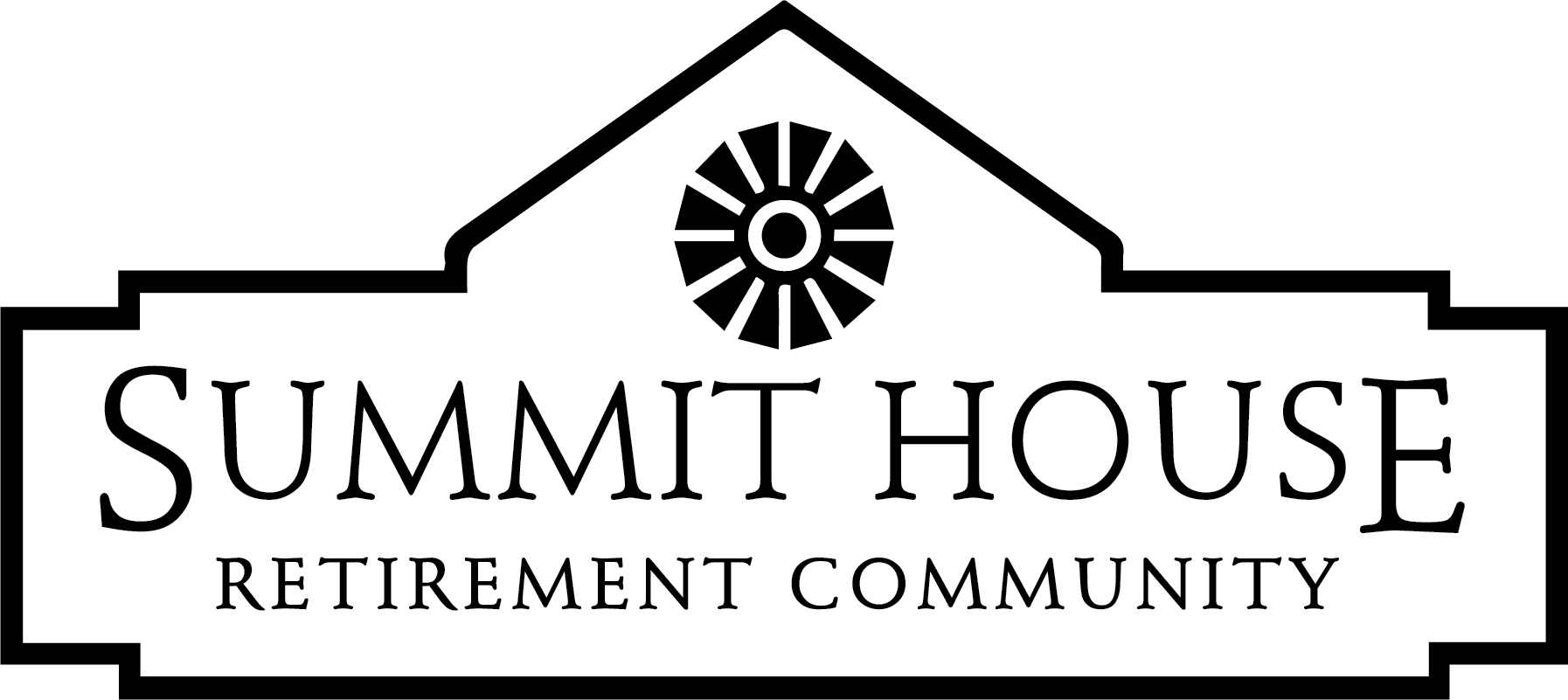 2021 Summit House Rental InformationMonthly RatesOne Bedroom					600 s.f.				$2,345One Bedroom w/Garage			730 s.f.				$2,805One Bedroom Handicap				770 s.f.				$2,895Two Bedroom One Bath				885 s.f.				$2,975Two Bedroom Two Bath				885 s.f.				$3,035Two Bedroom Deluxe				1030 s.f.			$3,295Two Bedroom Master Deluxe			1390 s.f.			$3,575Included in basic rent above: 2 meals per day, staff on site 24 hours per day, nurse support, emergency response pendant system, weekly light housekeeping with includes vacuuming around furniture, cleaning shower, sinks, countertops, toilet, cleaning floors, maintenance upkeep & repairs, utilities (gas, electric, water, sewer, building garbage removal), use of common areas and scheduled activities.Common Garage Rental				$50One Time Community Fee			$500(non-refundable)Security Deposit				$500Second Person Fee				$600 plus service levelAssisted Living Service LevelsLevel 1 (0-13 points)				$300Level 2 (14-19 points)				$600Level 3 (20-26 points)				$800Level 4 (27-39 points)				$1200